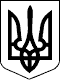 УКРАЇНАЧЕЧЕЛЬНИЦЬКА РАЙОННА РАДАВІННИЦЬКОЇ ОБЛАСТІПРОТОКОЛ  № 24пленарного засідання  24-ї  сесії районної ради 7 скликання21 червня 2019 року                                                                         смт Чечельник                        Всього обрано депутатів  – 26 Присутніх на сесії             – 18Присутні:  голова, заступники голови, начальники управлінь та відділів райдержадміністрації, сільські та селищний голови, керівники підприємств, установ, організацій району, голови районних осередків політичних партій, громадських організацій, представники засобів масової інформації.Відкриває   пленарне   засідання 24  сесії   районної   ради 7 скликання П’яніщук С.В., голова районної ради.Шановні присутні!Пропоную вшанувати загиблих на Сході України хвилиною мовчання.( Хвилина мовчання)	За результатами реєстрації на  пленарне  засідання  24  сесії районної ради  7 скликання прибуло 18  депутатів із 26 загального складу ради.Відповідно до частини 12 статті 46 Закону України «Про місцеве самоврядування в Україні» сесія повноважна  розпочати роботу. Пленарне засідання 24 сесії Чечельницької районної ради 7 скликання оголошується відкритим.(Звучить Гімн України)Шановні депутати та запрошені!Перед тим, як розпочати нашу роботу,  дозвольте коротко поінформувати вас  про діяльність районної ради та заходи, які відбулися в районі в міжсесійний період.1 квітня виборці району взяли участь у виборах  Президента України та 21 квітня – участь в повторному голосуванні по виборах глави держави. З березня по червень включно  відбулись загальні збори громадян за місцем проживання в Білому Камені, Каташині, Рогізці, Поповій Греблі, Демівці, Берізках, Лугах, Чечельнику, на яких  очільники громад прозвітували про свою діяльність, також було заслухано звіти дільничних інспекторів поліції про дотримання законності і правопорядку на території селищної, сільських рад, піднімались питання децентралізації влади, благоустрою населених пунктів, інші актуальні для жителів питання.В районі також було проведено ряд заходів, присвячених державним святам, визначним датам та подіям. Це зокрема:  відзначення Міжнародного дня прав жінок та миру – 8 березня, 75-а річниця визволення району від фашистських загарбників у березні, Великодні свята у квітні, День Чорнобильської трагедії – 26 квітня, День пам’яті та примирення – 9 травня, День матері – 12 травня, свято останнього дзвінка в загальноосвітніх школах району – 31 травня,  до Міжнародного дня захисту дітей  свято «Обдарованість Чечельниччини», День медичного працівника та інші. 18 травня команда Чечельницького району взяла участь в обласній спартакіаді депутатів місцевих рад всіх рівнів і зайняла 2-ге загальнокомандне місце. Нагадаю, що минулого року у нас було 3-тє місце.Чечельницький район був достойно представлений у всіх видах змагань: футбол, волейбол, настільний теніс, шахи, шашки.Свій вклад в загальний результат внесли:сільські голови Білого Каменя (В. Фурман), Каташина (М. Савченко), Рогізки (В. Олійник), Попової Греблі (В. Катеринич);депутат районної ради Віталій Савчук;депутати Чечельницької селищної ради Олександр Ковтун, Михайло Борисовець, Галина Химич, Олеся П’яніщук;депутати сільських рад:Бритавської – Олексій Заграй;Ольгопільської – Юрій Довгополий, Сергій Марківський, Микола Грабенко;Поповогребельської – Михайло Данилюк;Рогізківської – Микола Паньчишин;Стратіївської – Віталій Боковенко, Олександр Тумачок;Тартацької – Олександр Менкаль.Маємо в конкретних дисциплінах: 2-ге місце по футболу, 1-ше місце – шашки (Химич Галина).Хочу подякувати від вашого імені всім учасникам і в першу чергу Ковтуну Олександру за організацію.Представники нашого району Олександр Ковтун і Олександр Менкаль були включені до збірної області і взяли участь у Всеукраїнській спартакіаді в м. Чорноморськ на початку червня. З 14 по 17 червня в урочищі «Вишенька» проводився VІІІ молодіжний форум «Південне Поділля – перлина України».  За цей період на нарадах–семінарах з посадовими особами місцевого самоврядування було розглянуто питання:про підготовку до виборів Президента України;хід виконання місцевих бюджетів;за участю представників обласних установ та організацій питання про впровадження ринку електроенергії, стан надання первинної медичної допомоги жителям сільських населених пунктів, про створення освітніх округів та опорних закладів освіти з метою покращення умов для здобуття повної загальної середньої освіти, про виплату дотацій за молодняк великої рогатої худоби в господарствах населення у 2019 році та інші.13 червня керівники територіальних громад взяли участь в онлайн-семінарі, який проводився Вінницькою обласною асоціацією органів місцевого самоврядування з питань впливу аграрного експорту на розвиток місцевих громад, наслідки аудиту  Рахунковою палатою одержання державної допомоги по виплаті дотацій за утримання молодняка у 2019 році, формування та виклики виконання бюджетів територіальних громад, підготовки та подання грантових пропозицій до вітчизняних і закордонних організацій.19 червня відбулося спільне засідання президії і постійних комісій районної ради, на якому було узгоджено порядок денний сьогоднішньої сесії, розглянуто  проекти рішень з питань, що виносяться на її розгляд.Більш детально про те, що відбувалося в районі, ви всі були поінформовані через офіційні сайти районної ради та РДА, районну газету та місцеве радіомовлення.Перед тим, як розпочати нашу роботу, дозвольте вручити певні відзнаки (Голоднюк В.І., Фурман В.А.).  	За  пропозицією головуючого  обрано   секретаріат  24 сесії  районної ради 7 скликання в кількості двох депутатів:	Могила Сергій Миколайович, депутат від ПАРТІЇ «БЛОК ПЕТРА ПОРОШЕНКА «СОЛІДАРНІСТЬ»;	Яловенко  Світлана Миколаївна, депутат від Політичної партії «Опозиційний блок»Лічильна комісія обрана на 1 сесії.Шановні депутати!Пропозиції щодо порядку денного сьогоднішнього пленарного засідання погоджені на спільному засіданні президії та постійних комісій районної ради і роздані вам на руки.        Пропонується до розгляду 14 питань і  15-те  - «Різне»        - Чи будуть зміни і доповнення?        - Хто за такий порядок денний, прошу голосувати.        - Хто проти? Утримався?         - Рішення приймається одноголосно.        Порядок денний пленарного засідання  24 сесії районної ради 7 скликання прийнятий  в цілому.       Голосували:   «За» – 18.  Рішення прийнято.ПОРЯДОК ДЕННИЙЗвіт директора КУ «Чечельницький районний методичний центр»2. Про хід виконання Програми військово-патріотичного виховання молоді, забезпечення заходів з призову, оборони, мобілізації та цивільного захисту на території Чечельницького району на 2017-2021 роки3. Про внесення змін до районної Програми військово-патріотичного виховання молоді, забезпечення заходів з призову, оборони, мобілізації та цивільного захисту на території Чечельницького району на 2017-2021 роки4. Про внесення змін до районної  Програми збереження архівних фондів на  2018-2020 роки5. Про введення додаткових  посад  до штатних розписів закладів загальної середньої освіти6. Про зміну місцезнаходження  КУ «Чечельницький інклюзивно-ресурсний центр»7. Про надання дозволу на виготовлення проектно-кошторисної документації  для  будівництва  котельні  та  встановлення  твердопаливних  котлів в  КЗ «Рогізківська СЗШ І-ІІ ст.»8. Про Порядок формування, фінансування і моніторингу виконання районних (комплексних) програм9. Про затвердження договору з Вінницькою обласною Радою щодо  співфінансування Регіональної програми  індивідуального  житлового будівництва «Власний дім» на 2019 рік10. Про  затвердження  звіту  про  виконання  районного   бюджету  за        І квартал 2019 року11. Про затвердження договорів про передачу видатків і міжбюджетних трансфертів із сільських та селищного бюджетів до районного бюджету12. Про внесення змін до рішення 22 сесії районної ради 7 скликання від 14 грудня 2018 року № 479 «Про районний бюджет на 2019 рік»13. Про надання дозволу на списання автотранспортних засобів, що обліковується на балансі комунального некомерційного підприємства  «Чечельницький центр первинної медико-санітарної допомоги»14. Про затвердження проекту землеустрою щодо встановлення меж населеного пункту с. Тартак на території Тартацької сільської ради Чечельницького району Вінницької області15. РізнеСЛУХАЛИ 1:Звіт директора КУ «Чечельницький районний методичний центр»ІНФОРМУЄ:Савчук М.Ф., директор КУ «Чечельницький районний методичний центр»ВИРІШИЛИ:Рішення «Звіт директора КУ «Чечельницький районний методичний центр» прийняти (додається).Голосували: за основу: «за» - 18, «проти» - 0, «утрималися» - 0            зміни і доповнення: відсутні 		   в цілому:  «за» - 18, «проти» - 0, «утрималися» - 0СЛУХАЛИ 2:Про хід виконання Програми військово-патріотичного виховання молоді, забезпечення заходів з призову, оборони, мобілізації та цивільного захисту на території Чечельницького району на 2017-2021 рокиІНФОРМУЄ:Шестаківський О.В.,  завідувач сектору  цивільного захисту, оборонної роботи та взаємодії з правоохоронними органами райдержадміністраціїВИСТУПИЛИ:Пустовий С.М., голова райдержадміністрації, який подякував всім тим, хто пішов на строкову службу і службу по контракту в Збройні Сили України, Чечельницькій селищній, сільським радам, райвійськкомату за виконання поставлених завдань по призову.ВИРІШИЛИ:Рішення «Про хід виконання Програми військово-патріотичного виховання молоді, забезпечення заходів з призову, оборони, мобілізації та цивільного захисту на території Чечельницького району на 2017-2021 роки» прийняти (додається).Голосували: за основу: «за» - 18, «проти» - 0, «утрималися» - 0            зміни і доповнення: відсутні в цілому:  «за» - 18, «проти» - 0, «утрималися» - 0СЛУХАЛИ 3:Про внесення змін до районної Програми військово-патріотичного виховання молоді, забезпечення заходів з призову, оборони, мобілізації та цивільного захисту на території Чечельницького району на 2017-2021 рокиІНФОРМУЄ:Шестаківський О.В., завідувач сектору  цивільного захисту, оборонної роботи та взаємодії з правоохоронними органами райдержадміністраціїВИРІШИЛИ:Рішення «Про внесення змін до районної Програми військово-патріотичного виховання молоді, забезпечення заходів з призову, оборони, мобілізації та цивільного захисту на території Чечельницького району на 2017-2021 роки» прийняти (додається).Голосували: за основу:  «за» - 18, «проти» - 0, «утрималися» - 0             зміни і доповнення: відсутні 		   в цілому:   «за» - 18, «проти» - 0, «утрималися» - 0СЛУХАЛИ 4:Про внесення змін до районної  Програми збереження архівних фондів на  2018-2020 рокиІНФОРМУЄ:Мазуренко Н.І., завідувач КУ «Чечельницький районний трудовий архів»ВИРІШИЛИ:Рішення «Про внесення змін до районної  Програми збереження архівних фондів на  2018-2020 роки» прийняти (додається).Голосували: за основу:  «за» - 18, «проти» - 0, «утрималися» - 0 	   зміни і доповнення: відсутні                     в цілому:   «за» - 18, «проти» - 0, «утрималися» - 0СЛУХАЛИ 5:Про введення додаткових  посад  до штатних розписів закладів загальної середньої освітиІНФОРМУЄ:Деменчук Г.В., начальник відділу освіти райдержадміністраціїВИРІШИЛИ:Рішення  «Про введення додаткових  посад  до штатних розписів закладів загальної середньої освіти» прийняти (додається).Голосували: за основу:  «за» - 18, «проти» - 0, «утрималися» - 0            зміни і доповнення: відсутні 		   в цілому:   «за» - 18, «проти» - 0, «утрималися» - 0СЛУХАЛИ 6:Про зміну місцезнаходження  КУ «Чечельницький інклюзивно-ресурсний центр»ІНФОРМУЄ:Деменчук Г.В., начальник відділу освіти райдержадміністраціїВИРІШИЛИ:Рішення «Про зміну місцезнаходження КУ «Чечельницький інклюзивно-ресурсний центр» прийняти (додається).Голосували:  за основу:  «за» - 18, «проти» -0 , «утрималися» - 0             зміни і доповнення: відсутні 		    в цілому:   «за» - 18, «проти» - 0, «утрималися» - 0СЛУХАЛИ 7:  Про надання дозволу на виготовлення проектно-кошторисної документації  для  будівництва  котельні  та  встановлення  твердопаливних  котлів в  КЗ «Рогізківська СЗШ І-ІІ ст.»НФОРМУЄ: Деменчук Г.В., начальник відділу освіти райдержадміністраціїВИРІШИЛИ:	Рішення «Про надання дозволу на виготовлення проектно-кошторисної документації  для  будівництва  котельні  та  встановлення  твердопаливних  котлів в  КЗ «Рогізківська СЗШ І-ІІ ст.» прийняти (додається).Голосували:  за основу:  «за» - 18, «проти» - 0, «утрималися» - 0             зміни і доповнення: відсутні 		    в цілому:   «за» - 18, «проти» - 0, «утрималися» - 0СЛУХАЛИ 8:Про Порядок формування, фінансування і моніторингу виконання районних (комплексних) програмІНФОРМУЄ:Савчук В.В., перший заступник голови райдержадміністраціїВИРІШИЛИ:Рішення «Про Порядок формування, фінансування і моніторингу виконання районних (комплексних) програм» прийняти (додається).Голосували:  за основу:  «за» - 18, «проти» - 0, «утрималися» - 0             зміни і доповнення: відсутні 		    в цілому:   «за» - 18, «проти» - 0, «утрималися» - 0СЛУХАЛИ 9:Про затвердження договору з Вінницькою обласною Радою щодо  співфінансування Регіональної програми  індивідуального  житлового будівництва «Власний дім» на 2019 рікІНФОРМУЄ:П’яніщук С.В., голова районної радиВИРІШИЛИ:Рішення «Про затвердження договору з Вінницькою обласною Радою щодо  співфінансування Регіональної програми  індивідуального  житлового будівництва «Власний дім» на 2019 рік» прийняти (додається).Голосували:  за основу:  «за» - 18, «проти» - 0, «утрималися» - 0             зміни і доповнення: відсутні 		   в цілому:  «за» - 18, «проти» - 0, «утрималися» - 0СЛУХАЛИ 10:Про  затвердження  звіту  про  виконання  районного   бюджету  за І квартал 2019 рокуІНФОРМУЄ:Решетник Н.О., начальник фінансового управління райдержадміністраціїВИРІШИЛИ:Рішення «Про  затвердження  звіту  про  виконання  районного   бюджету  за      І квартал 2019 року» прийняти (додається).Голосували:  за основу: «за» - 18, «проти» - 0, «утрималися» - 0             зміни і доповнення: відсутні 		    в цілому:  «за» - 18, «проти» - 0, «утрималися» - 0СЛУХАЛИ 11:Про затвердження договорів про передачу видатків і міжбюджетних трансфертів із сільських та селищного бюджетів до районного бюджетуІНФОРМУЄ:Решетник Н.О., начальник фінансового управління райдержадміністраціїВИРІШИЛИ:Рішення «Про затвердження договорів про передачу видатків і міжбюджетних трансфертів із сільських та селищного бюджетів до районного бюджету» прийняти (додається).Голосували:  за основу:  «за» - 18, «проти» - 0, «утрималися» - 0             зміни і доповнення: відсутні 		   в цілому:  «за» - 18, «проти» - 0, «утрималися» - 0СЛУХАЛИ 12:Про внесення змін до рішення 22 сесії районної ради 7 скликання від 14 грудня 2018 року № 479 «Про районний бюджет на 2019 рік»ІНФОРМУЄ:Решетник Н.О., начальник фінансового управління райдержадміністраціїВИСТУПИЛИ:Пустовий С.М., голова райдержадміністрації, який повідомив, що на першочергові потреби від установ та організацій поступило запитів більш як на 4 мільйони гривень, проте задовільнити їх немає можливості. Складним є питання співфінансування проектів, особливо це стосується медицини, в першу чергу утримання медичних працівників в селах. Райдержадміністрація спільно з районною радою направили листи сільським радам для прийняття відповідних рішень. І в майбутньому всі інші проекти (придбання службових автомобілів для КНП «Чечельницький ЦПМСД», ремонт доріг та інші) також потребуватимуть співфінансування з боку селищної та сільських рад. ВИРІШИЛИ:Рішення  «Про внесення змін до рішення 22 сесії районної ради 7 скликання від 14 грудня 2018 року № 479 «Про районний бюджет на 2019 рік»» прийняти (додається).Голосували:  за основу:  «за» - 18, «проти» - 0, «утрималися» - 0             зміни і доповнення: відсутні 		    в цілому:   «за» - 18, «проти» - 0, «утрималися» - 0СЛУХАЛИ 13:Про надання дозволу на списання автотранспортних засобів, що обліковується на балансі комунального некомерційного підприємства  «Чечельницький центр первинної медико-санітарної допомоги»ІНФОРМУЄ:Коваль В.А., головний лікар КНП «Чечельницький ЦПМСД»ВИСТУПИЛИ:Голоднюк В.І., Пустовий С.М.ВИРІШИЛИ:Рішення «Про надання дозволу на списання автотранспортних засобів, що обліковується на балансі комунального некомерційного підприємства  «Чечельницький центр первинної медико-санітарної допомоги»» прийняти (додається).Голосували:  за основу:  «за» - 18, «проти» - 0, «утрималися» - 0             зміни і доповнення: відсутні 		   в цілому:    «за» - 18, «проти» - 0, «утрималися» - 0СЛУХАЛИ 14:Про затвердження проекту землеустрою щодо встановлення меж населеного пункту с. Тартак на території Тартацької сільської ради Чечельницького району Вінницької областіІНФОРМУЄ:П’яніщук С.В., голова районної радиВИСТУПИЛИ:Демченко В.В., сільський голова с. Тартак ВИРІШИЛИ:Рішення «Про затвердження проекту землеустрою щодо встановлення меж населеного пункту с. Тартак на території Тартацької сільської ради Чечельницького району Вінницької області» прийняти (додається).Голосували: за основу: «за» - 18, «проти» - 0, «утрималися» - 0            зміни і доповнення: відсутні 		  в цілому:   «за» - 18, «проти» - 0, «утрималися» - 0 Шановні депутати і запрошені!Всі питання порядку денного розглянуті.Пленарне засідання 24 сесії Чечельницької районної ради 7 скликання  оголошується закритим.(Звучить Гімн України)Голова районної ради                                   			С. П’ЯНІЩУК